26 августа (в субботу) наша команда приняла участие в спортивно-развлекательной игре на территории Новой Станции Новоильинского городского поселения. Спонсор проведения: фитнес - центр "Атмосфера". Всё прошло на достойном уровне. "Сливки" дня: соревнования по мини - футболу. Четыре команды (Уральский, Нытва, Солнечный, Новая Станция) боролись за кубок. Кубок заслужено достался хозяевам. Мы проиграли, но получили массу положительных эмоций! Футбол, шашлык, уха, дискотека! Спасибо ТОСу "Новая Станция" за приглашение!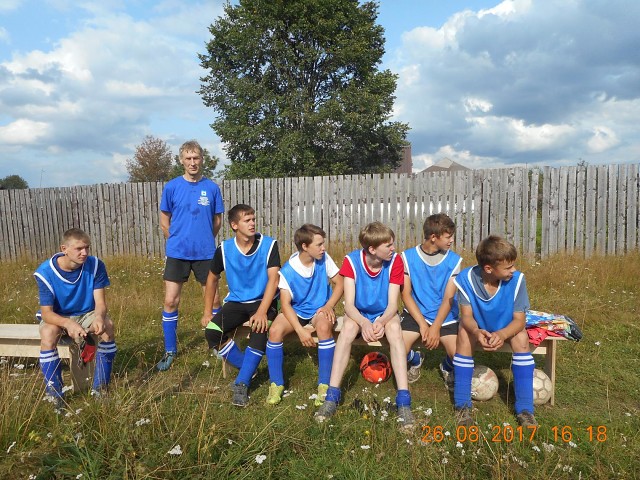 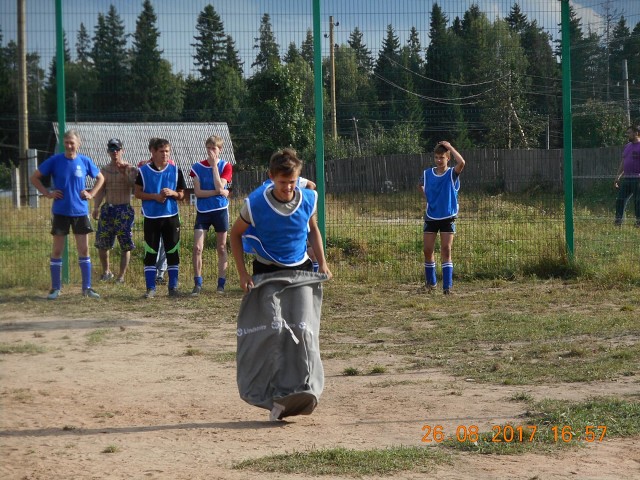 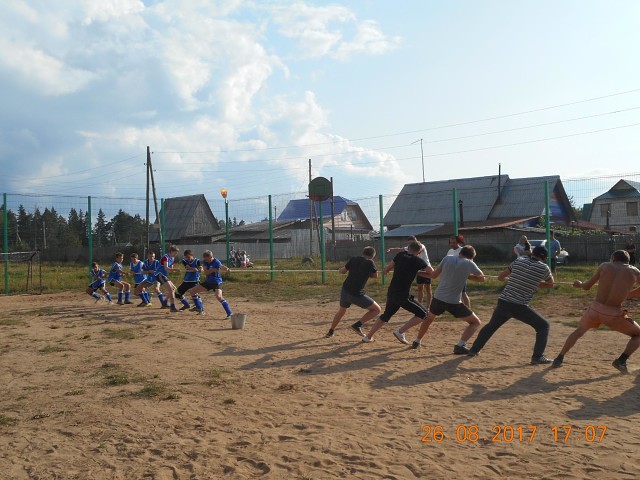 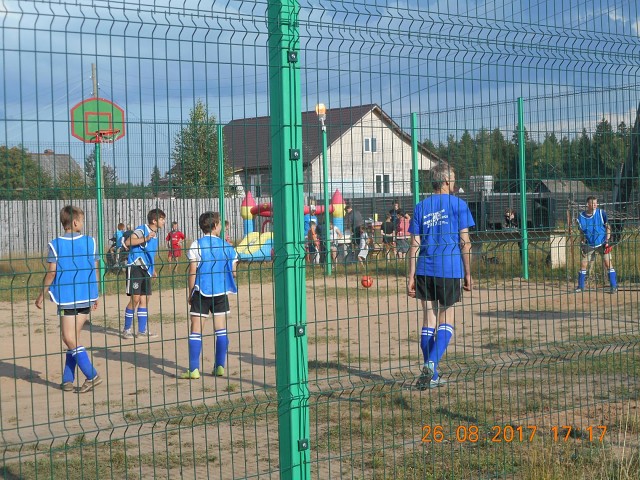 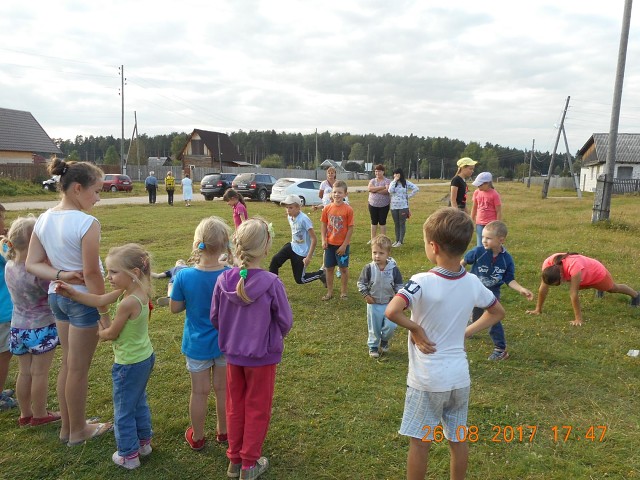 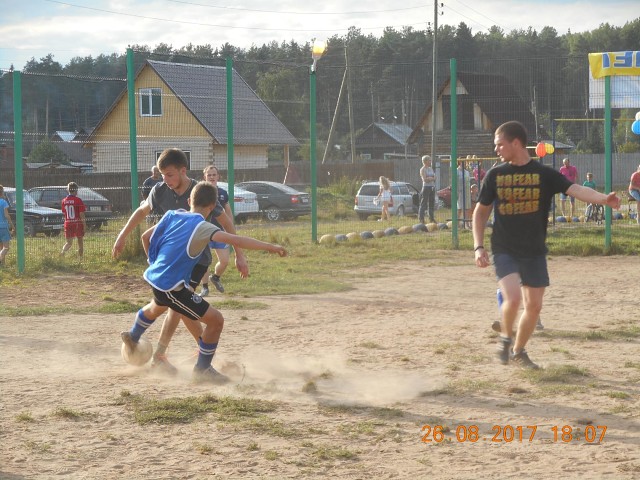 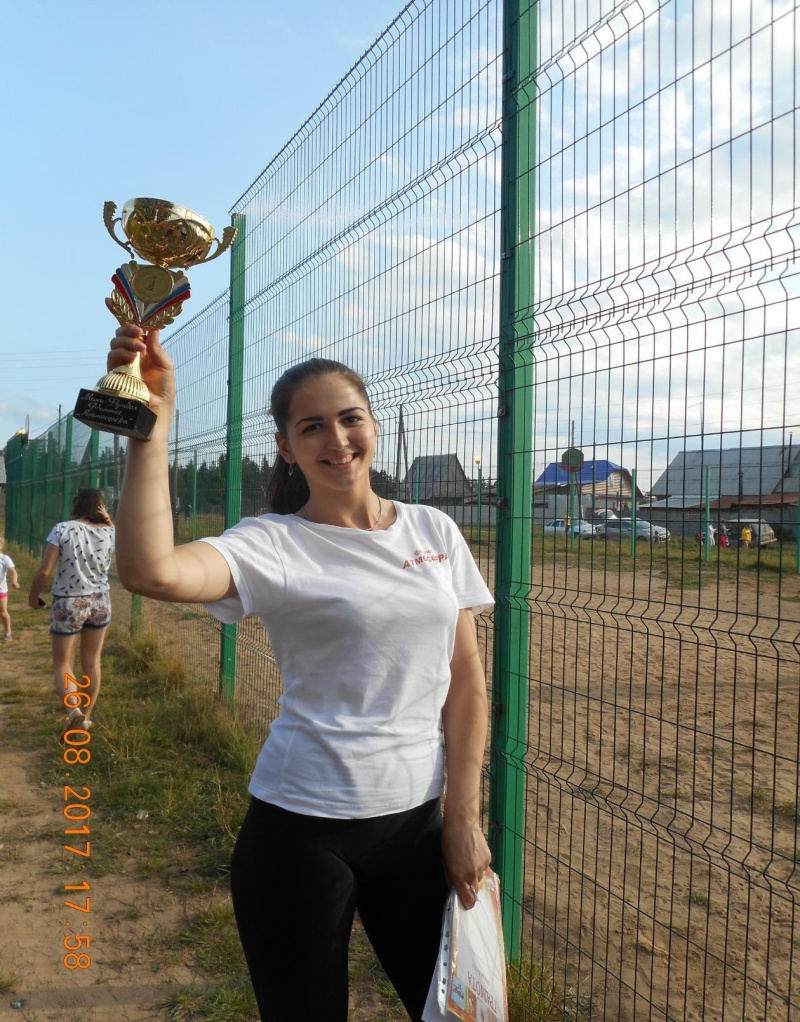 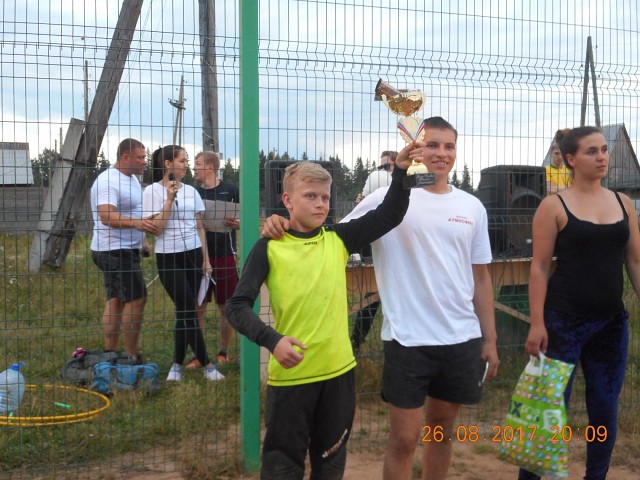 